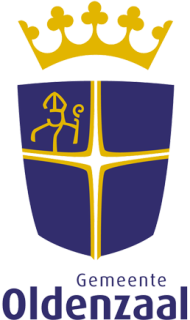 Naam evenement	:      Datum evenement	: Locatie evenement	:      Dit formulier kunt u mailen naar info@oldenzaal.nl.-----------------------------Wet NatuurbeschermingDenk hieraan bij buitenevenementen. Zie ook www.rvo.nlWet PrivacyDe aanvraag en bijlagen worden doorgestuurd naar de hulpdiensten en de Veiligheidsregio.Aanvraag evenementenvergunningBelangrijk:Dit formulier inclusief bijlagen moet voor een A evenement minimaal 8 weken voorafgaande aan het evenement ontvangen zijn of afgegeven zijn bij de gemeente Oldenzaal. Voor een B en C evenement is dit minimaal 12 weken voorafgaande aan het evenement.Het is belangrijk dat u dit formulier duidelijk en leesbaar invult. Niet volledig ingevulde formulieren worden teruggezonden en niet in behandeling genomen. De datum van binnenkomst bij de gemeente is hiervoor bepalend. Ook een te laat ingediende aanvraag wordt niet in behandeling genomen.Denk aan de bijlagen! Deze staan benoemd bij vraag 19 van dit formulier.Als onderdelen uit dit formulier terugkomen in het veiligheidsplan, dan mag u daar in dit formulier naar verwijzen.1gegevens aanvrager (vergunninghouder)gegevens aanvrager (vergunninghouder)gegevens aanvrager (vergunninghouder)gegevens aanvrager (vergunninghouder)1.1Naam en voorlettersVraagt u de vergunning aan namens een rechtspersoon (bedrijf instelling, vereniging, e.d.)? Vul dan hier de naam in van degene die vertegenwoordigingsbevoegd is.Naam en voorlettersVraagt u de vergunning aan namens een rechtspersoon (bedrijf instelling, vereniging, e.d.)? Vul dan hier de naam in van degene die vertegenwoordigingsbevoegd is.1.2Naam bedrijf / instelling / stichting / verenigingBij een particuliere aanvraag hoeft u deze vraag niet in te vullen.Naam bedrijf / instelling / stichting / verenigingBij een particuliere aanvraag hoeft u deze vraag niet in te vullen.1.3KvK-nummer ofKvK-nummer ofBSN-nummerBSN-nummer1.4Adres (of postbusnummer)Adres (of postbusnummer)1.5Postcode en plaatsPostcode en plaats1.6Telefoon (overdag)Telefoon (overdag)1.7Telefoon (mobiel)Telefoon (mobiel)1.8E-mail adresE-mail adres1.9Hoe wilt u de vergunning ontvangenHoe wilt u de vergunning ontvangen per post     digitaal (vul hierboven uw emailadres in) per post     digitaal (vul hierboven uw emailadres in)2.0Contactpersonen en telefoonnummers tijdens het evenementContactpersonen en telefoonnummers tijdens het evenementContactpersonen en telefoonnummers tijdens het evenementContactpersonen en telefoonnummers tijdens het evenementContactpersoon (1)Telefoon (mobiel)Contactpersoon (2)Telefoon (mobiel)2machtigingmachtigingmachtiging2.1Verzorgt een gemachtigde deze aanvraag? JaVul hieronder de gegevens in van de gemachtigde.2.1 NeeGa door met vraag 3.2.2Naam en voorletters 2.3Functie 2.4BSN2.5Handtekening vertegenwoordigingsbevoegde voor machtiging3evenementevenement3.1Soort evenementMeerde antwoorden mogelijk bij een gecombineerd evenement. Muziek evenement, popconcert Muziek evenement, house/dance Muziek evenement, piratenfestijn Muziek evenement, overig Sportwedstrijd Auto-motorsportevenementen Wandelmars Beurs Markt/braderie Dierenmarkt/-show Optocht Vliegshow  Kermis Volksfeest Tentfeest Anders, namelijk:      3.2Evenement eerder georganiseerd? Ja NeeZo ja, wanneer en waar?3.3Wordt er entree geheven?Meerdere antwoorden mogelijk. Ja, kaarten in de voorverkoop  Ja, kaartverkoop aan de kassa Nee 4datumdatumdatumdatumdatumdatum4.1Op welke data en tijdstippen bouwt u het evenement op?Op welke data en tijdstippen bouwt u het evenement op?Op welke data en tijdstippen bouwt u het evenement op?Op welke data en tijdstippen bouwt u het evenement op?Op welke data en tijdstippen bouwt u het evenement op?Op welke data en tijdstippen bouwt u het evenement op?Dagen(weekdag)data(ddmmjj)van/tot(tijdstippen)4.2Op welke data en tijdstippen vindt het evenement plaats?Op welke data en tijdstippen vindt het evenement plaats?Op welke data en tijdstippen vindt het evenement plaats?Op welke data en tijdstippen vindt het evenement plaats?Op welke data en tijdstippen vindt het evenement plaats?Op welke data en tijdstippen vindt het evenement plaats?Dagen(weekdag)data(ddmmjj)van/tot(tijdstippen)4.3Op welke data en tijdstippen breekt u het evenement af?Op welke data en tijdstippen breekt u het evenement af?Op welke data en tijdstippen breekt u het evenement af?Op welke data en tijdstippen breekt u het evenement af?Op welke data en tijdstippen breekt u het evenement af?Op welke data en tijdstippen breekt u het evenement af?Dagen(weekdag)data(ddmmjj)van/tot(tijdstippen)5locatielocatielocatielocatielocatielocatie5.1Vindt het evenement in een bestaand bouwwerk plaats? JaZo ja, dan moet er een melding brandveilig gebruik via het OLO (www.omgevingsloketonline.nl) ingediend worden. Meer informatie hierover vindt u op  Nee JaZo ja, dan moet er een melding brandveilig gebruik via het OLO (www.omgevingsloketonline.nl) ingediend worden. Meer informatie hierover vindt u op  Nee JaZo ja, dan moet er een melding brandveilig gebruik via het OLO (www.omgevingsloketonline.nl) ingediend worden. Meer informatie hierover vindt u op  Nee JaZo ja, dan moet er een melding brandveilig gebruik via het OLO (www.omgevingsloketonline.nl) ingediend worden. Meer informatie hierover vindt u op  Nee JaZo ja, dan moet er een melding brandveilig gebruik via het OLO (www.omgevingsloketonline.nl) ingediend worden. Meer informatie hierover vindt u op  Nee5.2Vindt het evenement plaats op één locatie, meerdere locaties of wordt een route gevolgd? Geef de locatie(s) en/of route weer op de situatietekening. Eén locatie Eén locatie Eén locatie Eén locatie5.2Vindt het evenement plaats op één locatie, meerdere locaties of wordt een route gevolgd? Geef de locatie(s) en/of route weer op de situatietekening. Twee of meer locatie(s) Twee of meer locatie(s) Twee of meer locatie(s) Twee of meer locatie(s)(bijvoorbeeld een evenement in de binnenstad op diverse pleinen) Voeg een kaart bij.5.2Vindt het evenement plaats op één locatie, meerdere locaties of wordt een route gevolgd? Geef de locatie(s) en/of route weer op de situatietekening. Een route(bijvoorbeeld looproute/fietsroute)(bijvoorbeeld looproute/fietsroute)(bijvoorbeeld looproute/fietsroute)(bijvoorbeeld looproute/fietsroute)5.3Locatie(s) evenement Als het evenement niet past binnen het bestemmingsplan moet u een afzonderlijke ontheffingsprocedure doorlopen. U kunt hiervoor contact opnemen met .Is het evenement gemeentegrens overschrijdend? Ja Nee Ja Nee Ja Nee Ja Nee Ja NeeZo ja, geef dan ook aan welke gemeenten betrokken zijn.5.4Eigendomssituatie terrein U bent eigenaar van het terrein  U bent erfpachter van het terrein U bent huurder van het terrein Anders:       U bent eigenaar van het terrein  U bent erfpachter van het terrein U bent huurder van het terrein Anders:       U bent eigenaar van het terrein  U bent erfpachter van het terrein U bent huurder van het terrein Anders:       U bent eigenaar van het terrein  U bent erfpachter van het terrein U bent huurder van het terrein Anders:       U bent eigenaar van het terrein  U bent erfpachter van het terrein U bent huurder van het terrein Anders:      5.5Is het evenemententerrein afgesloten? Ja Nee Ja Nee Ja Nee Ja Nee Ja Nee5.5Zo ja, hoe is het evenemententerrein afgesloten?5.6Op welke ondergrond vindt het evenement plaats?Meerdere antwoorden mogelijk. Harde ondergrond: steen, asfalt  Zachte ondergrond: zand, gras  Water  Harde ondergrond: steen, asfalt  Zachte ondergrond: zand, gras  Water  Harde ondergrond: steen, asfalt  Zachte ondergrond: zand, gras  Water  Harde ondergrond: steen, asfalt  Zachte ondergrond: zand, gras  Water  Harde ondergrond: steen, asfalt  Zachte ondergrond: zand, gras  Water 5.7Wat is de verblijfplaats van het publiek?Binnen = in een tent of gebouw c.q. inrichting in de zin van de Wet 
MilieubeheerBuiten = openlucht, openbare weg Meerdere antwoorden mogelijk. Binnenlocatie BinnenlocatieVoeg plattegrond van de inrichting toe.Voeg plattegrond van de inrichting toe.Voeg plattegrond van de inrichting toe.5.7Wat is de verblijfplaats van het publiek?Binnen = in een tent of gebouw c.q. inrichting in de zin van de Wet 
MilieubeheerBuiten = openlucht, openbare weg Meerdere antwoorden mogelijk. Buitenlocatie Buitenlocatie Buitenlocatie Buitenlocatie Buitenlocatie5.7Wat is de verblijfplaats van het publiek?Binnen = in een tent of gebouw c.q. inrichting in de zin van de Wet 
MilieubeheerBuiten = openlucht, openbare weg Meerdere antwoorden mogelijk. Binnen- en buitenlocatie Binnen- en buitenlocatie Binnen- en buitenlocatie Binnen- en buitenlocatie Binnen- en buitenlocatie5.7Wat is de verblijfplaats van het publiek?Binnen = in een tent of gebouw c.q. inrichting in de zin van de Wet 
MilieubeheerBuiten = openlucht, openbare weg Meerdere antwoorden mogelijk. Buitenlocatie met aanwezigheid tent Buitenlocatie met aanwezigheid tent Buitenlocatie met aanwezigheid tentGeef tenten weer op situatietekening en voeg plattegrond van de tenten toe. Zie Onderdeel 19 voor de criteria waaraan de plattegrond dient te voldoen. 
Lever daarnaast de bijbehorende inrichtingsplannen aan.Geef tenten weer op situatietekening en voeg plattegrond van de tenten toe. Zie Onderdeel 19 voor de criteria waaraan de plattegrond dient te voldoen. 
Lever daarnaast de bijbehorende inrichtingsplannen aan.5.7Wat is de verblijfplaats van het publiek?Binnen = in een tent of gebouw c.q. inrichting in de zin van de Wet 
MilieubeheerBuiten = openlucht, openbare weg Meerdere antwoorden mogelijk. Binnenlocatie met aanwezigheid tent Binnenlocatie met aanwezigheid tent Binnenlocatie met aanwezigheid tentGeef tenten weer op situatietekening en voeg plattegrond van de tenten toe. Zie Onderdeel 19 voor de criteria waaraan de plattegrond dient te voldoen. 
Lever daarnaast de bijbehorende inrichtingsplannen aan.Geef tenten weer op situatietekening en voeg plattegrond van de tenten toe. Zie Onderdeel 19 voor de criteria waaraan de plattegrond dient te voldoen. 
Lever daarnaast de bijbehorende inrichtingsplannen aan.5.7Wat is de verblijfplaats van het publiek?Binnen = in een tent of gebouw c.q. inrichting in de zin van de Wet 
MilieubeheerBuiten = openlucht, openbare weg Meerdere antwoorden mogelijk. Tijdelijke onderkomen (tent.)  Tijdelijke onderkomen (tent.)  Tijdelijke onderkomen (tent.) Geef tenten weer op situatietekening en voeg plattegrond van de tenten toe. Zie Onderdeel 19 voor de criteria waaraan de plattegrond dient te voldoen. 
Lever daarnaast de bijbehorende inrichtingsplannen aan.Geef tenten weer op situatietekening en voeg plattegrond van de tenten toe. Zie Onderdeel 19 voor de criteria waaraan de plattegrond dient te voldoen. 
Lever daarnaast de bijbehorende inrichtingsplannen aan.6publiekpubliek6.1Aanwezigheid publiek Als toeschouwer Als toeschouwer en deelnemer6.2Te verwachten aantal (gelijktijdig aanwezige) toeschouwers:Als het evenement meerdere dagen duurt dan ook aangevenhoeveel toeschouwers er maximaal gelijktijdig per dag worden verwachtTotaal aantal te verwachten toeschouwers:6.3Indien van toepassing: te verwachten aantal deelnemersAls het evenement meerdere dagen duurt dan ook aangeven hoeveel deelnemers er maximaal per dag worden verwacht.6.4Te verwachten leeftijdscategorieën  0 – 12 jaar (zonder aanwezigheid ouders) 0 – 12 jaar (met aanwezigheid ouders) 13 – 17 jaar 18 – 30 jaar 31 – 64 jaar ≥ 65 jaar Alle leeftijden6.5Is er sprake van aanwezigheid van specifieke groepen?  Ja, minder zelfredzamen (minder validen) Ja, politiek sensitieve personen Ja, gewelds sensitieve groepen (bijv. Hooligans) Ja, leden Koninklijk Huis (H.K.H./Z.K.H.) Ja, namelijk:       Nee6.6Is er mogelijk drugs- of alcoholgebruik van toepassing?Het gebruik van drugs op evenementen is bij wet niet toegestaan. Als u toch verwachten dat er op uw evenement drugs gebruikt wordt ondanks dat dit niet is toegestaan dan vragen wij u dit hier aan te geven.
Alcohol is van toepassing ook als u zwakalcoholhoudende drank gaat schenken of verkopen. Alcohol Drugs Alcohol en drugs Nee6.7Maken dieren onderdeel uit van het evenement? Ja NeeZo ja, welke en op welke wijze?7te plaatsen objectente plaatsen objectente plaatsen objecten7.1Worden er één of meerdere podia geplaatst?Zo ja, geef de afmetingen weer (hoogte, lengte, breedte) op de situatietekening. Ja NeeGeef podia weer op situatietekening en plattegrond.Is het podium hoger dan 1m of voorzien van een overkapping? Ja NeeVoeg de constructieberekening en –tekening bij.7.2Worden er één of meerdere tribunes geplaatst?Op de plattegrond (op schaal) moet de grootte van de tribunes en aanwezige veiligheidsvoorzieningen aangegeven staan. Ja NeeGeef tribunes weer op situatietekening en plattegrond.7.3Worden er tenten geplaatst groter dan 50m2?Zo ja, geef de afmetingen weer (hoogte, lengte, breedte) en het maximaal aanwezige personen. Is dit meer dan 150 personen dan moet u voldoen aan de indieningsvereisten zoals opgenomen in punt 19B. Ja NeeZie onder punt 19 voor de criteria waaraan de indelingstekening van de tent moet voldoen.7.3Worden de tenten verwarmd en op welke wijze? Ja Needoor      7.4Worden er objecten zoals snackwagens, etenskraampjes, drankwagens, toiletwagens, informatiekramen  geplaatst? Ja NeeGeef de objecten weer op situatietekening.8verkeer & parkerenverkeer & parkerenverkeer & parkerenverkeer & parkeren8.1Worden er tijdens het evenement verkeersmaatregelen getroffen? Hieronder wordt onder andere verstaan het plaatsen van verkeersborden en het verzorgen van parkeergelegenheid? Ja NeeGeef de maatregelen weer op de situatietekening.Geef de maatregelen weer op de situatietekening.8.2Biedt u betaalde parkeergelegenheid aan? Ja Nee8.3Worden er evenementenverkeersregelaars ingezet?Deze moeten opgeleid worden. Zie www.verkeersregelaarsexamen.nlZo ja, hoeveel? Ja NeeGeef op de situatietekening aan waar.Geef op de situatietekening aan waar.8.4Moeten er straten/ parkeerterreinen worden afgesloten? Denk bij het afsluiten van straten die in beheer en onderhoud zijn bij de provincie aan een ontheffing van de provincie. Het schriftelijke verzoek hiertoe kunt u richten aan: Provincie OverijsselAfdeling Wegen & KanalenPostbus 10078, 8000 GB Zwolle Ja Nee8.4Zo ja, welke straten of terreinen worden afgesloten? Geef de maatregelen weer op de situatietekening.8.5Toegankelijkheid aan- en afvoerwegen Goed Goed(3 of meer beschikbare wegen)8.5Toegankelijkheid aan- en afvoerwegen Matig Matig(2 beschikbare wegen)8.5Toegankelijkheid aan- en afvoerwegen Slecht Slecht(1 beschikbare weg of afsluiting hoofdweg)8.6Is het evenement van invloed op de bereikbaarheid voor hulpdiensten voor omwonenden? Bijvoorbeeld door grote te verwachte verkeersdrukte of afgesloten straten. Ja Nee8.7Hoe wordt de bereikbaarheid voor hulpdiensten gedurende het evenement dan wel in/ door afgesloten gebieden geborgd? Geef de hulpverleningsroutes weer op de situatietekening.8.8Ondervindt het openbaar vervoer hinder van de afzetting(en)? Ja NeeGeef de maatregelen weer op de situatietekening.Geef de maatregelen weer op de situatietekening.9afval, milieu en voorzieningenafval, milieu en voorzieningenafval, milieu en voorzieningenafval, milieu en voorzieningen9.1Is er sprake van tijdelijke voorzieningen op het gebied van (drink)water / sanitair? Geef deze voorzieningen weer op de situatietekening.Aantallen9.1Is er sprake van tijdelijke voorzieningen op het gebied van (drink)water / sanitair? Geef deze voorzieningen weer op de situatietekening. Douches Douches9.1Is er sprake van tijdelijke voorzieningen op het gebied van (drink)water / sanitair? Geef deze voorzieningen weer op de situatietekening. Wasgelegenheden Wasgelegenheden9.1Is er sprake van tijdelijke voorzieningen op het gebied van (drink)water / sanitair? Geef deze voorzieningen weer op de situatietekening. Toiletten Toiletten9.1Is er sprake van tijdelijke voorzieningen op het gebied van (drink)water / sanitair? Geef deze voorzieningen weer op de situatietekening. (binnen)Fonteinen (binnen)Fonteinen9.1Is er sprake van tijdelijke voorzieningen op het gebied van (drink)water / sanitair? Geef deze voorzieningen weer op de situatietekening. Sproei-installaties / waterkunstwerken Sproei-installaties / waterkunstwerken9.1Is er sprake van tijdelijke voorzieningen op het gebied van (drink)water / sanitair? Geef deze voorzieningen weer op de situatietekening. Koeltorens Koeltorens9.1Is er sprake van tijdelijke voorzieningen op het gebied van (drink)water / sanitair? Geef deze voorzieningen weer op de situatietekening. Zwembaden / peuterbadjes / whirlpools Zwembaden / peuterbadjes / whirlpools9.1Is er sprake van tijdelijke voorzieningen op het gebied van (drink)water / sanitair? Geef deze voorzieningen weer op de situatietekening. Drinkwatervoorziening Drinkwatervoorziening9.1Is er sprake van tijdelijke voorzieningen op het gebied van (drink)water / sanitair? Geef deze voorzieningen weer op de situatietekening. Kleedkamers Kleedkamers9.1Is er sprake van tijdelijke voorzieningen op het gebied van (drink)water / sanitair? Geef deze voorzieningen weer op de situatietekening. N.v.t. N.v.t.9.2Zijn er sanitaire voorzieningen voor invaliden? Ja NeeGeef de deze voorzieningen weer op de situatietekening.Geef de deze voorzieningen weer op de situatietekening.9.3Wordt er afvalwater geloosd?Onder lozen wordt verstaan het lozen van water op het riool, de bodem of het oppervlaktewater. Ja Nee Ja Nee Ja Nee9.3Zo ja, waar en op welke wijze wordt het afvalwater geloosd?Bij het lozen van water op het oppervlaktewater moet u dit melden bij het Waterschap. Meer informatie hierover vindt u op .9.4Worden er stroomvoorzieningen getroffen? Ja NeeGeef de deze voorzieningen weer op de situatietekening.Geef de deze voorzieningen weer op de situatietekening.9.4Zo ja, welke stroomvoorzieningen worden getroffen?9.5Zijn er voorzieningen/ activiteiten zoals:Geef deze voorzieningen weer op de situatietekening. Kinderopvang Zandbak Speeltoestellen/attracties     RAS-nr:       Ballenbak Tatoeage / piercing / permanente make-upU moet 2 maanden voor aanvang van het evenement vrijstelling vragen aan bij GGD Twente met het meldingsformulier “evenementen waar getatoeëerd en gepiercet wordt” op de website van het RIVM Anders:       N.v.t. Kinderopvang Zandbak Speeltoestellen/attracties     RAS-nr:       Ballenbak Tatoeage / piercing / permanente make-upU moet 2 maanden voor aanvang van het evenement vrijstelling vragen aan bij GGD Twente met het meldingsformulier “evenementen waar getatoeëerd en gepiercet wordt” op de website van het RIVM Anders:       N.v.t. Kinderopvang Zandbak Speeltoestellen/attracties     RAS-nr:       Ballenbak Tatoeage / piercing / permanente make-upU moet 2 maanden voor aanvang van het evenement vrijstelling vragen aan bij GGD Twente met het meldingsformulier “evenementen waar getatoeëerd en gepiercet wordt” op de website van het RIVM Anders:       N.v.t.9.6Hoe is de schoonmaak van de evenementenlocatie tijdens en na afloop van het evenement geregeld?10verkoopactiviteitenverkoopactiviteitenverkoopactiviteitenverkoopactiviteitenverkoopactiviteitenverkoopactiviteitenverkoopactiviteiten10.1Vinden er verkoopactiviteiten van goederen plaats?Vinden er verkoopactiviteiten van goederen plaats?Vinden er verkoopactiviteiten van goederen plaats?Vinden er verkoopactiviteiten van goederen plaats? JaGeef de standplaats weer op de situatietekening.Geef de standplaats weer op de situatietekening.10.1Vinden er verkoopactiviteiten van goederen plaats?Vinden er verkoopactiviteiten van goederen plaats?Vinden er verkoopactiviteiten van goederen plaats?Vinden er verkoopactiviteiten van goederen plaats? NeeGa door met vraag 11.Ga door met vraag 11.10.2Zo ja, welke verkoopactiviteiten?Zo ja, welke verkoopactiviteiten?Zo ja, welke verkoopactiviteiten?Zo ja, welke verkoopactiviteiten? Rommelmarkt Verkoop commercieel Anders, nl:       Rommelmarkt Verkoop commercieel Anders, nl:       Rommelmarkt Verkoop commercieel Anders, nl:      10.3Op welke data en tijdstippen zullen er verkoopactiviteiten plaatsvinden?Op welke data en tijdstippen zullen er verkoopactiviteiten plaatsvinden?Op welke data en tijdstippen zullen er verkoopactiviteiten plaatsvinden?Op welke data en tijdstippen zullen er verkoopactiviteiten plaatsvinden?Op welke data en tijdstippen zullen er verkoopactiviteiten plaatsvinden?Op welke data en tijdstippen zullen er verkoopactiviteiten plaatsvinden?Op welke data en tijdstippen zullen er verkoopactiviteiten plaatsvinden?Dagen(weekdag)data(ddmmjj)van/tot(tijdstippen)van/tot(tijdstippen)11dranken en/of etenswarendranken en/of etenswarendranken en/of etenswarendranken en/of etenswarendranken en/of etenswarendranken en/of etenswarendranken en/of etenswaren11.1Worden er bedrijfsmatig (tegen vergoeding) zwak-alcoholhoudende dranken buiten een reguliere horecalokaliteit verstrekt?Worden er bedrijfsmatig (tegen vergoeding) zwak-alcoholhoudende dranken buiten een reguliere horecalokaliteit verstrekt?Worden er bedrijfsmatig (tegen vergoeding) zwak-alcoholhoudende dranken buiten een reguliere horecalokaliteit verstrekt?Worden er bedrijfsmatig (tegen vergoeding) zwak-alcoholhoudende dranken buiten een reguliere horecalokaliteit verstrekt? JaU moet aanvraagformulier voor een ontheffing verkoop zwak alcoholische dranken, kopie SvH en kopie legitimatie leidinggevende bij te voegen.U moet aanvraagformulier voor een ontheffing verkoop zwak alcoholische dranken, kopie SvH en kopie legitimatie leidinggevende bij te voegen.11.1Worden er bedrijfsmatig (tegen vergoeding) zwak-alcoholhoudende dranken buiten een reguliere horecalokaliteit verstrekt?Worden er bedrijfsmatig (tegen vergoeding) zwak-alcoholhoudende dranken buiten een reguliere horecalokaliteit verstrekt?Worden er bedrijfsmatig (tegen vergoeding) zwak-alcoholhoudende dranken buiten een reguliere horecalokaliteit verstrekt?Worden er bedrijfsmatig (tegen vergoeding) zwak-alcoholhoudende dranken buiten een reguliere horecalokaliteit verstrekt? NeeGa door met vraag 11.3Ga door met vraag 11.311.2Op welke data  en tijdstippen wil u zwakalcoholhoudende dranken verstrekken?Op welke data  en tijdstippen wil u zwakalcoholhoudende dranken verstrekken?Op welke data  en tijdstippen wil u zwakalcoholhoudende dranken verstrekken?Op welke data  en tijdstippen wil u zwakalcoholhoudende dranken verstrekken?Op welke data  en tijdstippen wil u zwakalcoholhoudende dranken verstrekken?Op welke data  en tijdstippen wil u zwakalcoholhoudende dranken verstrekken?Op welke data  en tijdstippen wil u zwakalcoholhoudende dranken verstrekken?Dagen(weekdag)data(ddmmjj)van/tot(tijdstippen)van/tot(tijdstippen)11.3Wie treedt/treden er als leidinggevende op? (Wie is bevoegd tot schenken van alcohol?)Wie treedt/treden er als leidinggevende op? (Wie is bevoegd tot schenken van alcohol?)Wie treedt/treden er als leidinggevende op? (Wie is bevoegd tot schenken van alcohol?)Wie treedt/treden er als leidinggevende op? (Wie is bevoegd tot schenken van alcohol?)Wie treedt/treden er als leidinggevende op? (Wie is bevoegd tot schenken van alcohol?)Wie treedt/treden er als leidinggevende op? (Wie is bevoegd tot schenken van alcohol?)Wie treedt/treden er als leidinggevende op? (Wie is bevoegd tot schenken van alcohol?)11.3Naam en voorna(a)m(en)Naam en voorna(a)m(en)Naam en voorna(a)m(en)Naam en voorna(a)m(en)11.3Geboortedatum en geboorteplaatsGeboortedatum en geboorteplaatsGeboortedatum en geboorteplaatsGeboortedatum en geboorteplaats11.3AdresAdresAdresAdres11.3Postcode/woonplaatsPostcode/woonplaatsPostcode/woonplaatsPostcode/woonplaats11.3TelefoonnummerTelefoonnummerTelefoonnummerTelefoonnummer11.311.3Naam en voorna(a)m(en)Naam en voorna(a)m(en)Naam en voorna(a)m(en)Naam en voorna(a)m(en)11.3Geboortedatum, geboorteplaatsGeboortedatum, geboorteplaatsGeboortedatum, geboorteplaatsGeboortedatum, geboorteplaats11.3AdresAdresAdresAdres11.3Postcode/woonplaatsPostcode/woonplaatsPostcode/woonplaatsPostcode/woonplaats11.3TelefoonnummerTelefoonnummerTelefoonnummerTelefoonnummer11.4Worden er voorzorgsmaatregelen getroffen ter voorkoming van alcoholgebruik door jongeren onder de 18 jaar?Worden er voorzorgsmaatregelen getroffen ter voorkoming van alcoholgebruik door jongeren onder de 18 jaar?Worden er voorzorgsmaatregelen getroffen ter voorkoming van alcoholgebruik door jongeren onder de 18 jaar?Worden er voorzorgsmaatregelen getroffen ter voorkoming van alcoholgebruik door jongeren onder de 18 jaar? Ja Nee Ja Nee Ja Nee11.4Zo ja, welke?Zo ja, welke?Zo ja, welke?Zo ja, welke?11.5Worden er tijdens het evenement etenswaren bereid?Worden er tijdens het evenement etenswaren bereid?Worden er tijdens het evenement etenswaren bereid?Worden er tijdens het evenement etenswaren bereid? Ja Nee, maar wel verstrekt Nee Ja Nee, maar wel verstrekt Nee Ja Nee, maar wel verstrekt Nee11.5Zo ja, welke etenswaren?Zo ja, welke etenswaren?Zo ja, welke etenswaren?Zo ja, welke etenswaren?11.5Zo ja, op welke wijze?Zo ja, op welke wijze?Zo ja, op welke wijze?Zo ja, op welke wijze? Met gasinstallatie Zonder gasinstallatie Barbecue Anders, namelijk:       Met gasinstallatie Zonder gasinstallatie Barbecue Anders, namelijk:       Met gasinstallatie Zonder gasinstallatie Barbecue Anders, namelijk:      12muziek en geluidmuziek en geluidmuziek en geluidmuziek en geluidmuziek en geluidmuziek en geluid12.1Wordt er versterkt (muziek)geluid ten gehore gebracht?Wordt er versterkt (muziek)geluid ten gehore gebracht?Wordt er versterkt (muziek)geluid ten gehore gebracht?Wordt er versterkt (muziek)geluid ten gehore gebracht? Ja Nee Ja Nee12.1Zo ja, welke muzieksoort wordt versterkt ten gehore gebracht?Zo ja, welke muzieksoort wordt versterkt ten gehore gebracht?Zo ja, welke muzieksoort wordt versterkt ten gehore gebracht?Zo ja, welke muzieksoort wordt versterkt ten gehore gebracht?12.2Zijn er optredens van één of meer muziekgroepen?Zijn er optredens van één of meer muziekgroepen?Zijn er optredens van één of meer muziekgroepen?Zijn er optredens van één of meer muziekgroepen? Ja Nee Ja Nee12.3Is er een omroepinstallatie aanwezig? Is er een omroepinstallatie aanwezig? Is er een omroepinstallatie aanwezig? Is er een omroepinstallatie aanwezig?  Ja Nee Ja Nee12.4Op welke dag(en) en tijdstippen wordt er (muziek)geluid ten gehore gebracht? Op welke dag(en) en tijdstippen wordt er (muziek)geluid ten gehore gebracht? Op welke dag(en) en tijdstippen wordt er (muziek)geluid ten gehore gebracht? Op welke dag(en) en tijdstippen wordt er (muziek)geluid ten gehore gebracht? Op welke dag(en) en tijdstippen wordt er (muziek)geluid ten gehore gebracht? Op welke dag(en) en tijdstippen wordt er (muziek)geluid ten gehore gebracht? Dagen(weekdag)data(ddmmjj)van/tot(tijdstippen)13veiligheidveiligheidveiligheid13.1Is er een gecertificeerd beveiligingsbedrijf aanwezig? JaVul de gegevens hieronder in.13.1Is er een gecertificeerd beveiligingsbedrijf aanwezig? Nee13.1Gegevens beveiligingsbedrijf13.1Bedrijfsnaam13.1Certificatienummer13.1Naam contactpersoon tijdens evenement13.1Telefoonnummer contactpersoon tijdens evenement13.1Hoeveel beveiligers worden er ingezet en welke taken hebben zij?13.1Wanneer (datum en tijdstip) wordt de beveiliging ingezet?13.113.2Hebt u geneeskundige voorzieningen zoals EHBO voorzieningen of een ambulance getroffen? JaVoeg contract met EHBO organisatie bij.13.2Hebt u geneeskundige voorzieningen zoals EHBO voorzieningen of een ambulance getroffen? Nee13.2Gegevens geneeskundige organisatie13.2Bedrijfsnaam13.2Naam contactpersoon tijdens evenement13.2Telefoonnummer contactpersoon tijdens evenement13.2Hoeveel en van welk niveau (BLS/EHBO, BLS+, ALS) wordt er geneeskundig ingezet? Op welke datum?(bijvoorbeeld 6 EHBO-ers op 10-12-17 van 10.00 – 14.00uur)13.2Welke voorzieningen zijn aanwezig?(denk aan portofoons, EHBO-koffer, EHBO-post)13.3Is er speciale beveiliging noodzakelijk (en geregeld) voor:ArtiestenOrganisatieGenodigden (bijv. koningshuis, ambassadeurs) Ja Nee Ja Nee13.4Worden er tijdens het evenement (vuur)wapens gebruikt?(bijvoorbeeld voor koningsschieten) Ja Nee Ja Nee13.4Zo ja, welk soort wapen, waar, wanneer en met welk doel?14brandveiligheidbrandveiligheidbrandveiligheid14.1Is er sprake van open vuur?(denk aan vuurkorven, fakkels, olievaten) Ja Nee Ja Nee14.1Zo ja, in welke vorm? (geef aan op tekening)14.2Wordt er vuurwerk ontstoken? JaZo ja, dan moet u een ontbrandingsmelding indienen of in sommige gevallen een aanvraag voor ontbrandingstoestemming in dienen bij de Provincie Overijssel. 14.2Wordt er vuurwerk ontstoken? Nee14.3Wordt er gebruik gemaakt van (brandgevaarlijke) special effects? Ja Nee Ja Nee14.3Zo ja, welke? 14.3Welke maatregelen treft u om ongelukken met special effects te voorkomen? 14.4Zijn er (brand)gevaarlijke stoffen (zoals gasflessen, brandstoffen en dergelijke) aanwezig of worden deze gebruikt? JaGeef op tekening aan welke stoffen, in welke hoeveelheid, hoe de stoffen worden gebruikt, waar deze op het terrein zijn gesitueerd en hoe de opslag is geregeld..14.4Zijn er (brand)gevaarlijke stoffen (zoals gasflessen, brandstoffen en dergelijke) aanwezig of worden deze gebruikt? Nee15kamperenkamperenkamperen15.1Wordt er bij het evenement gekampeerd / tijdelijk overnacht? JaGeef het kampeerterrein met straten, paden en ontsluitingen weer op de situatietekening.15.1Wordt er bij het evenement gekampeerd / tijdelijk overnacht? NeeGa door met vraag 16.15.1Zo ja, hoeveel personen blijven naar verwachting kamperen?15.1Zo ja, op welke wijze wordt er gekampeerd? (bijvoorbeeld tenten, caravans, campers, trailers, in gebouw)16kansspelen kansspelen kansspelen 16.1Wordt er bij het evenement een verloting georganiseerd? Ja NeeVoeg aanvraagformulier loterij toe.	16.2Wordt er een klein kansspel georganiseerd, waarbij het prijzenpakket niet meer waard is dan € 350 per serie of set en de gezamenlijke waarde niet hoger is dan € 1400 per bijeenkomst. Bijvoorbeeld: bingo, vogelpiekspel, rad van fortuin. Ja NeeU moet een melding klein kansspel indienen bij de gemeente.17promotiepromotie17.1Worden er folders en/ of samples uitgedeeld? Ja Nee17.2Wordt er promotie gemaakt voor producten? Ja Nee17.3Betreft het een commercieel evenement? Ja Nee18opmerkingen en eventuele toelichtingopmerkingen en eventuele toelichtingRuimte voor opmerkingen en eventuele toelichting:19checklist bijlagenA.Onderstaande tekening moet u altijd aanleveren als onderdeel van dit aanvraagformulier. Een op schaal gemaakte situatietekening met noordpijl van de locatie waarop het evenement plaatsvindt, met daarop (indien van toepassing):De locatie waar diverse activiteiten plaatsvinden (bijvoorbeeld bij volksfeesten met diverse activiteiten).De locatie van de tent(en), tribunes en podia.De calamiteitenroute, aanrijroutes, de omgeving zoals (afgesloten) straten, eenrichtingsverkeer, sloten, brandkranen, hekwerken, vrij te houden opstelplaats taxi’s, parkeerterrein, doorsteekpunten in geval van routes voor hulpdiensten en overnamepunten voor hulpdienstenLocatie(s) van: aggregaten, lichtmasten en/of openbare verlichting, vluchtwegaanduiding, (nood)uitgang(en) van afgesloten terrein, heaters, brandstofopslag, bak- en braadinrichtingen, voertuigen, kramen, attracties, EHBO-posten, sanitaire voorzieningen.Noordpijl.Knelpunten: straten smaller dan 3,5 meter of een onderdoorgang lager dan 4,2 meter zijn niet toegankelijk voor hulpverleningsvoertuigen.Onderstaande documenten moet u aanleveren als het van toepassing is. B.Bij evenementen waarbij een tent vanaf 50m² en/of meer dan 150 personen in de tent/tijdelijk bouwwerk wordt geplaatst. Tenttekening(en) op schaal volgens onderstaande criteria inclusief inventaris zoals:brand- en rookwerende scheidingsconstructies;stoelen, banken, tafels, statafels, tribunes, podiums, FOH (Front of House), afscheidingen (hekken en/of stage barriers), toiletten, garderobe, kassa, tappunten;aantal en afmetingen van in punt a. genoemde inventaris in de tekening of legenda noteren;afmetingen van de ruimte(n) en/of tent(en) aangeven;bij verschillende opstellingen van het inventaris, moet u per opstelling een aparte tekening in dienen;blusmiddelen met daarbij aangegeven type en gewicht/hoeveelheid van de blusstof:draairichting en openingshoek (90º–180º) van deuren van de nooduitgangen;aangeven op welke wijze deuren van nooduitgangen geopend kunnen worden bv. Panieksluiting (P), draaiknop (K), schuif (S) of hendel (H); (een afgesloten deur in vluchtwegen is niet toegestaan);vrije doorgangsbreedte van de (nood)uitgangen in cm;vluchtwegaanduiding / transparantverlichtingsarmaturen;vrije doorgangsbreedte van gangpaden en vluchtwegen in cm;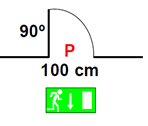 noodverlichting per ruimte;constructietekeningen en statistische gegevens;eigen opgave van het maximale aantal toe te laten personen per ruimte, per opstellingsplan;de brandweeringang (houd hierbij rekening met de hulpdienstroutes).C.In ieder geval bij B en C evenementen, maar kan ook afhankelijk van de aanwezige risico’s bij een A evenement.  Veiligheidsplan (indien u bij 7.1, 7.2 en 7.3 ‘Ja’ hebt aangegeven.D.Bij evenementen waarbij een podium, tribune of andere tijdelijke constructie hoger dan een meter en/of voorzien van een overkapping wordt geplaatst.  Constructieberekening en statistische gegevens.E.Bij het afwijken van regels uit het Besluit brandveilig gebruik en basishulpverlening en overige plaatsen.  Beschrijf van welk onderdeel u afwijkt en geef aan hoe de veiligheid op een gelijkwaardige wijze geborgd wordt.20ondertekeningondertekeningHierbij verklaar ik dat ik het formulier naar waarheid heb ingevuldHierbij verklaar ik dat ik het formulier naar waarheid heb ingevuldNaam organisator / gemachtigdeHandtekeningDatumPlaats